.Start the dance after 16 countsSECTION 1: FORWARD, HOLD, FORWARD, HOLD, JAZZ BOX, CROSSSECTION 2: SIDE LONG STEP TO R, HOLD, BACKWARD RACK, RECOVER, SIDE LONG STEP TO L, HOLD, BACKWARD ROCK, RECOVER(Arm action: Draw a heart shape from inside to outside with both hands)(Arm action: Draw a heart shape from inside to outside with both hands)SECTION 3: VINE STEP, SIDE, 1/4 TURN TO L WITH FORWARD, FORWARD, BRUSHSECTION 4: FORWARD, BRUSH, FORWARD, BRUSH, 1/4 TURN TO L WITH JAZZ BOX, TOUCHNO TAG, NO RESTARTE-mail: chrisjj0618@yahoo.comWhite Christmas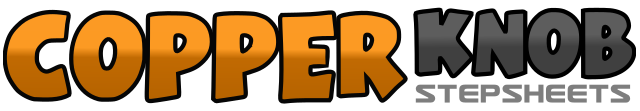 .......Count:32Wall:2Level:Beginner swing.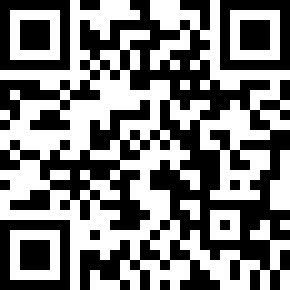 Choreographer:Christina Yang (KOR) - November 2018Christina Yang (KOR) - November 2018Christina Yang (KOR) - November 2018Christina Yang (KOR) - November 2018Christina Yang (KOR) - November 2018.Music:White Christmas - Human NatureWhite Christmas - Human NatureWhite Christmas - Human NatureWhite Christmas - Human NatureWhite Christmas - Human Nature........1-4RF forward, hold, LF forward, hold5-8RF cross over LF, LF backward, RF side, LF cross over RF1-4RF long step to R side, hold, LF cross rock behind RF, RF recover5-8LF long step to l side, hold, RF cross rock behind LF, LF recover1-4RF side, LF cross behind RF, RF side, LF cross over RF5-8RF side, 1/4 turn to L with LF forward, RF forward, LF brush1-4LF forward, RF brush, RF forward LF brush5-8LF cross over RF, 1/4 turn to L with RF backward, LF side, RF touch beside LF